Uchwała nr ………………….Rady Miejskiej w Kuźni Raciborskiejz dnia …………………………. 2017 rokuw sprawie zmiany nazwy ulicy "Findera” na ulicę „Spacerową" w Kuźni Raciborskiej   Na podstawie art.18 ust.2 pkt 13 i art. 40 ust. 1 ustawy z dnia 8 marca 1990 roku o samorządzie gminnym (tekst jednolity Dz.U. z 2016 r. poz.446 ze zm.) oraz art. 6 ust. 1 ustawy z dnia 
1 kwietnia 2016 r. o zakazie propagowania komunizmu lub innego ustroju totalitarnego przez nazwy budowli, obiektów i urządzeń użyteczności publicznej (Dz. U. z 2016 r. poz. 744), na wniosek Burmistrza Miasta Kuźnia RaciborskaRada Miejska w Kuźni Raciborskiej uchwala, co następuje:§  1.1.	Zmienia się dotychczasową nazwę ulicy „Findera” w Kuźni Raciborskiej, będącej drogą publiczną, na ulicę „Spacerową”. 2.	Położenie i przebieg ulicy określa załącznik graficzny do niniejszej uchwały.§  2. Wykonanie uchwały powierza się Burmistrzowi Miasta Kuźnia Raciborska. §  3.Uchwała wchodzi w życie po upływie 14 dni od ogłoszenia w dzienniku Urzędowym Województwa Śląskiego. Załącznik nr 1do Uchwały Nr ……………Rady Miejskiej w Kuźni Raciborskiejz dnia …………… 2017r.Przebieg ulicy Spacerowejw miejscowości Kuźnia Raciborskagmina Kuźnia Raciborska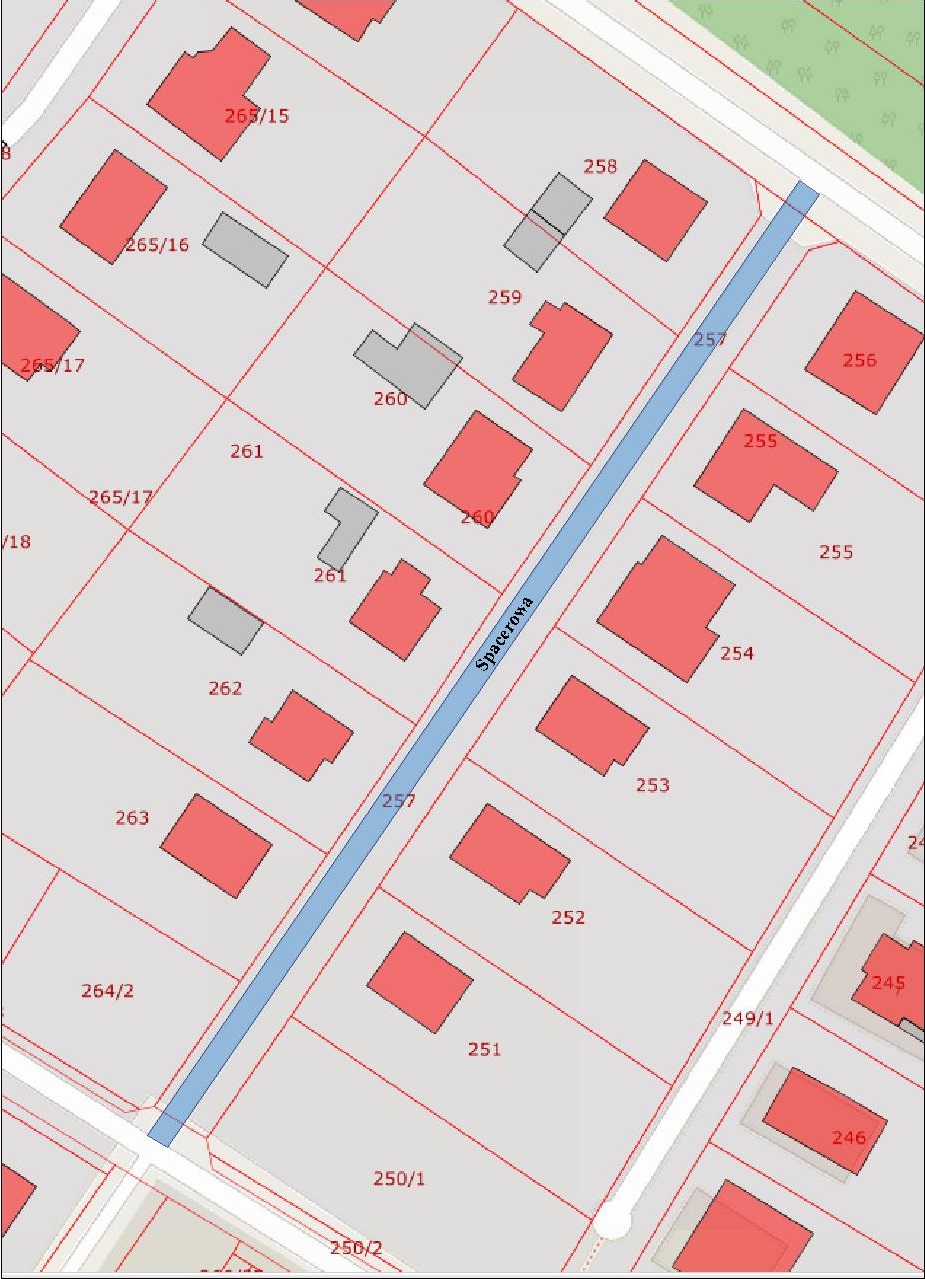 UzasadnienieW dniu 2 września 2016 r. weszła w życie ustawa z dnia 1 kwietnia 2016 r. o zakazie propagowania komunizmu lub innego ustroju totalitarnego przez nazwy budowli, obiektów 
i urządzeń użyteczności publicznej (Dz. U. z 2016 r., poz. 744). Zgodnie z art. 6 w/w ustawy, obowiązujące w dniu wejścia w życie ustawy nazwy budowli, obiektów i urządzeń użyteczności publicznej, w tym dróg, ulic, mostów i placów, upamiętniające osoby, organizacje, wydarzenia lub daty symbolizujące komunizm lub inny ustrój totalitarny lub propagujące taki ustrój w inny sposób, właściwy organ jednostki samorządu terytorialnego zmienia w terminie 12 miesięcy od dnia jej wejścia w życie. W przypadku niewykonania obowiązku, wojewoda wydaje zarządzenie zastępcze, w którym nadaje nazwę zgodną z art. 1 cyt. ustawy, w terminie 3 miesięcy od dnia, w którym upłynął termin, o którym mowa wyżej. Inicjatywa złożenia projektu wyniknęła z konieczności realizacji wyżej opisanego obowiązku ustawowego. W tym stanie faktycznym wniosek o podjęcie przedmiotowej uchwały jest zasadny i zasługuje na uwzględnienie.